Universidad Veracruzana                 CAMPUS-COATZACOALCOS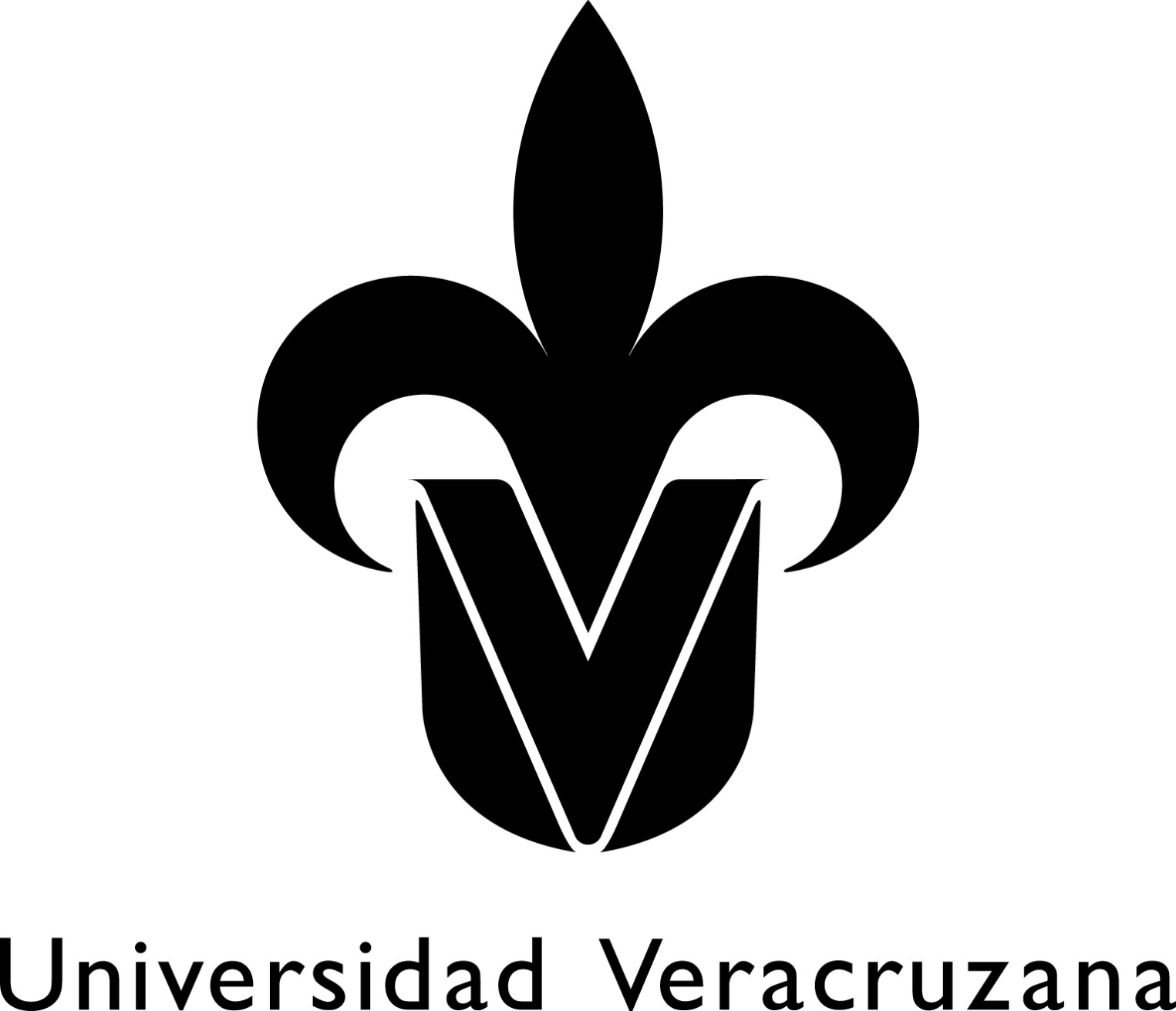 PLAN   DE    EVACUACIÒNPARA   LAS INSTALACIONES DE LA UNIVERSIDAD VERACRUZANA DEL CAMPUS-COATZACOALCOS.INDICE.INTRODUCCIÒNEn la actualidad, cualquier centro educativo esta expuesto a situaciones de emergencia que pueden surgir en cualquier momento y ser originadas por causas diversas y siempre el peligro será el mismo daño a los seres humanos y a la propiedad involucrada.Dado que la mayoría de los problemas que suelen originar emergencias, pueden preverse, es necesario establecer un sistema para afrontarlas con prontitud, eficiencia y el mínimo peligro para el personal administrativo, docente y alumnado involucrado dentro de las instalaciones de nuestro Campus.Un sistema rápido y efectivo de comunicaciones, así como una apropiada difusión del Plan de Evacuación, un entrenamiento  adecuado y una labor continúa de actualización, constituyen las bases del éxito para toda actividad preventiva que se desarrolla en el campus Coatzacoalcos.OBJETIVOPreservar la integridad física del personal administrativo, manual, docente y alumnado de Universidad Veracruzana Campus-Coatzacoalcos, incluyendo a las instalaciones que se encuentren presentes al ocurrir una emergencia y que esta no pueda ser controlada o eliminada en sus inicios por el personal involucrado y con los recursos materiales disponibles.DEFINICIÓN Y PROCESO DE EVACUACIONEVACUACIÓN:“Conjunto de acciones y procedimientos que se requieren tomar, con tendencia a que las personas amenazadas (administrativos, docentes, alumnos, visitantes) por un peligro (incendio, fuga, sismo, etc.…) protejan su vida e integridad física mediante su desplazamiento controlado hasta y a través de lugares de menor riesgo (centros o puntos de reunión).”PROCESO DE EVACUACIÓN:Para el desarrollo del proceso de Evacuación, se requiere que se consideren 4 fases en función del tiempo:		1- PRIMERA FASE: Detección del peligro.		2- SEGUNDA FASE: Alarma (visual y/o audible).		3- TERCERA FASE: Preparación para la salida.		4- CUARTA FASE: Salida de todas las personas involucradas.1.- PRIMERA FASE.DETECCIÓN DEL PELIGRO“Tiempo que transcurre desde que se origina el peligro o la emergencia, hasta que alguien lo reconoce y notifica”	EL TIEMPO DEPENDE DE:La clase de riesgo o emergencia.Los medios de detección disponibles.Del uso de la edificación.Del día y hora del evento.2.- SEGUNDA FASE. ALARMA (VISUAL Y/O AUDIBLE)“Tiempo que transcurre desde que se conoce el peligro o la emergencia, hasta que se toma la decisión de evacuar y se comunica a todo el personal involucrado”EL TIEMPO DEPENDE DE:---El sistema de alarma con que se cuente.---Del adiestramiento que tenga todo el personal.“La respuesta es efectiva cuando se obedece a un sonido codificado”3- TERCERA FASE.    PREPARACIÓN PARA LA SALIDA.“Tiempo que transcurre desde que se comunica la decisión de evacuar, hasta que empieza a salir del lugar la primera persona”EL TIEMPO DEPENDE:       El ENTRENAMIENTO.Aspectos importantes durante la fase de preparación:--- Verificar quienes y cuantas personas hay expuestas (censo).--- Identificar y disminuir los riesgos.--- Proteger valores (si es posible).---Recordar las rutas de evacuación.---Ubicar bien los puntos de reunión.4- CUARTA FASE. SALIDA DE TODAS LAS PERSONAS INVOLUCRADAS.“Tiempo que transcurre desde que empieza a salir la primera persona, hasta que sale la ultima y se dirigen a un lugar seguro (punto de reunión).EL TIEMPO DEPENDE DE:   --- La distancia a recorrer.--- El numero de personas a evacuar.--- Capacidad de las rutas de evacuación.--- Limitantes de riesgos.CRITERIOS PARA EL DISEÑO Y ADMINISTRACIÓN DEL PLAN DE EVACUACIÓN.En el Campus Coatzacoalcos, de la Universidad Veracruzana, cada edificación según su diseño y uso, posee sus propias características para efectuar una evacuación, lo cual determina un comportamiento típico, diferente en cada una de las fases del proceso de evacuación; por lo que es necesario conocer las características de cada uno de ellos como son:Las oficinas.Las facultades.La biblioteca (USBI).Los laboratorios.La  Cafetería Existen dos parámetros de comportamiento de las fases de Evacuación y que inciden en el resultado final.La fase flexibleLa fase critica.a).- LA FASE FLEXIBLE	Es aquella fase del proceso de evacuación (en cada uno de los edificios en particular) que varía sensiblemente en su duración como consecuencia de las acciones o decisiones tomadas.b).- LA FASE CRÍTICA:Es aquella fase del proceso de Evacuación que de manera individual requiere el mayor tiempo para su ejecución.SIMULACRO DE EVACUACIÓN.CUANDO SUENE LA ALARMA (CON SONIDOS CODIFICADOS) HAGA LO SIGUIENTE:1.- Siga las instrucciones de su coordinador de área.2.- Suspenda de inmediato sus actividades.3.- Apague sus equipos y guarde todo.4.- Salga de su oficina (o lugar de trabajo).5.- Busque la salida y use la escalera.6.- Descienda hasta la planta baja y salga del edificio.7.- Reúnase en el centro de reunión que le corresponda.8.-Espere el conteo de su coordinador de área.9.- No regrese a su lugar de trabajo hasta que se lo ordene el coordinador.10.- Si tiene algún visitante, llévelo con usted.SÍMBOLOS DE SEÑALIZACIÓN.Los símbolos de señalización sirven de orientación y son específicos para casos de emergencia y evacuación, conózcalos, ubíquelos y obedézcalos; son el apoyo a su seguridad e integridad física, no los destruya.LISTA DE VERIFICACIÓN PARA LA EVACUACIÓN.Con el fin de asegurar que en caso de ser necesaria una evacuación y que ésta sea exitosa, verifique todos los días antes de iniciar sus actividades los siguientes aspectos y reporte a su coordinador de área.¿las instalaciones y planos de evacuación están en su sitio y son visibles?            SI                       NO¿están los pasillos y puertas de salida despejadas?            SI                       NO¿Las luces de emergencia están en buen estado y libre de obstrucciones, siendo visibles?            SI                       NO¿La señalización de las salidas es clara y visible?            SI                       NO¿Si hay personal (o alumnos) nuevos en su área, conoce los planes de emergencia y de evacuación, así como las rutas de escape y puntos de reunión?            SI                       NO¿ha realizado usted y su grupo de trabajo o grupo de alumnos simulacros de evacuación (ejercicios prácticos) en los últimos cuatro meses?            SI                       NO